Why is History important?History is our past and what will soon be our past. By looking at history we can learn from our mistakes; we can see how the human race has progressed in all areas of human life. Medicine, from the cavemen to the pandemic; War and Conflict, from Bannockburn to Diem Bien Phu; Government, from the Feudal System to Edward I’s creation of what has become our Parliamentary system; Our rights as human beings, from racism to feminism. In other words how our whole species has evolved and how we engage with each other.
History gives us a place in the world, where we can learn to empathise with those who have had to struggle for equality, or peace or simply to live our lives the best we can. It helps prevent us walking down paths that have already been trod with tragic results and, instead, chose the roads that can give happiness to ourselves and others. History is what we are!What is the aim of the KS4 History curriculum at SKS?We aim to provide a high-quality history curriculum which will allow our students to investigate and analyse key events and characters from the past, whilst also allowing them to ponder on the future. Lessons aim to inform pupils about the impact of apposite periods, people and actions. We also aim to develop in the students a desire to develop their critical faculties, to analyse and to proffer their own concepts and opinions.Key Stage 4 lessons are focused upon the four key periods under study; Edward I. Medicine, Conflict in Asia and Opportunity and Inequality in America. This leads eventually to two exam papers which are 100% of the GCSE and where 40% of our students achieved the top three grades. Our lessons are designed to be interactive, interesting, engaging and to arouse curiosity in our past, present and future.How is the History curriculum structured at SKS?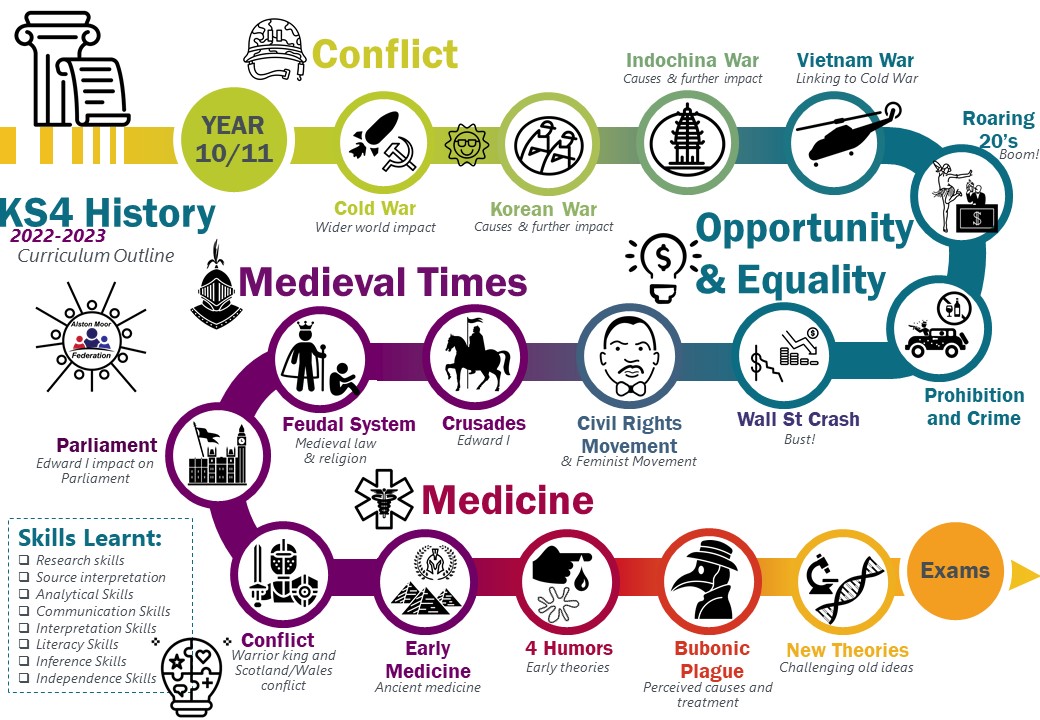 